Практические занятия №3,4.Гидравлические и экономические требования при выборе насосов.Выбор насоса по характеристикам сети.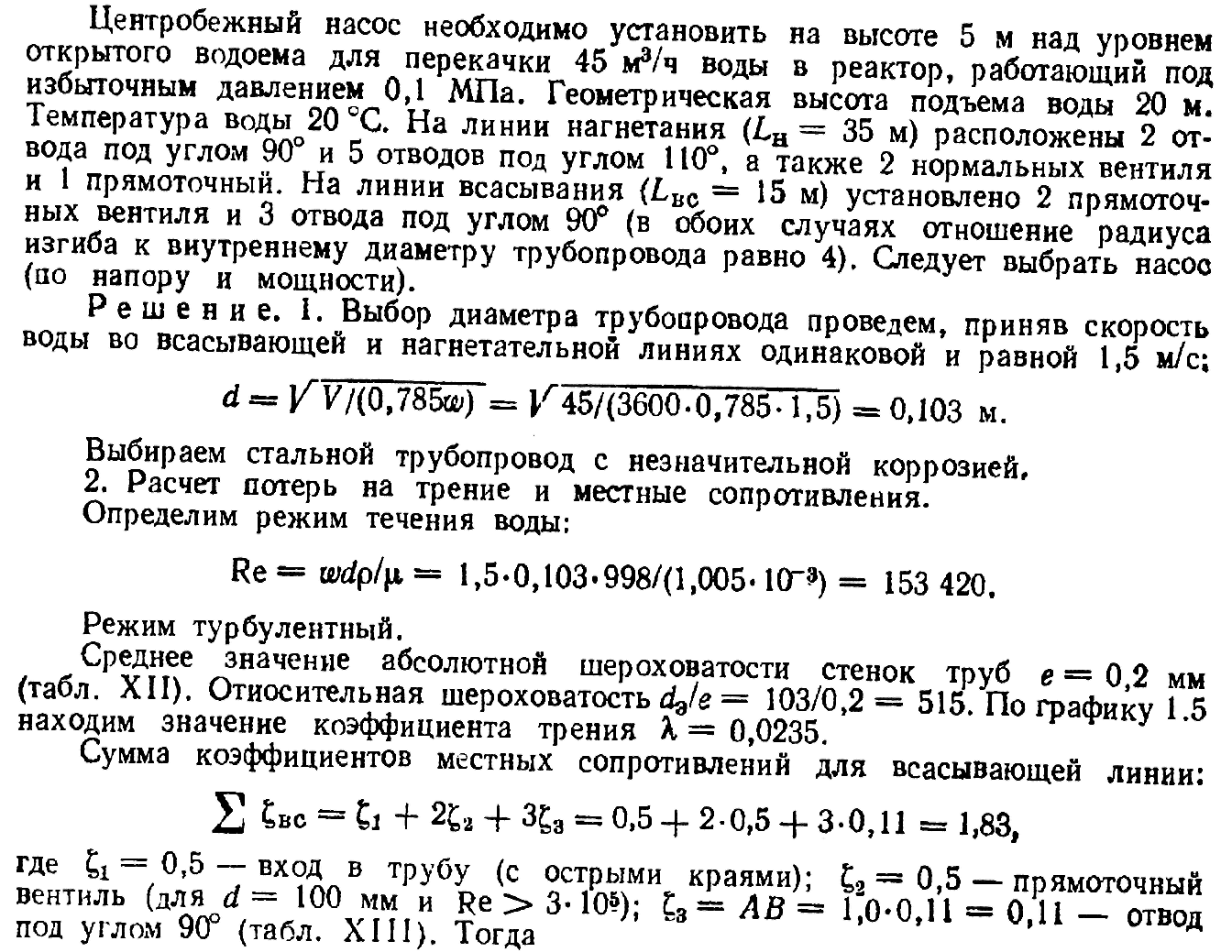 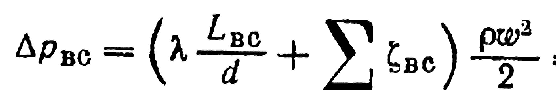 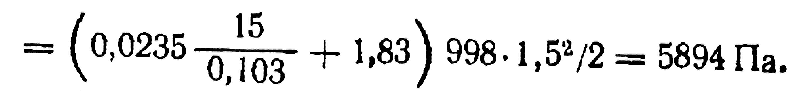 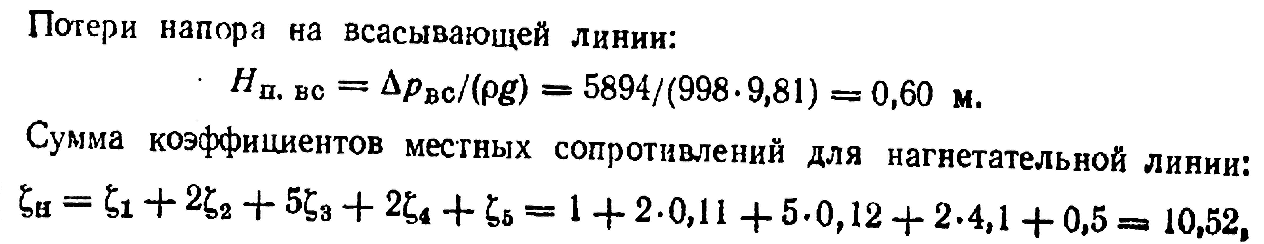 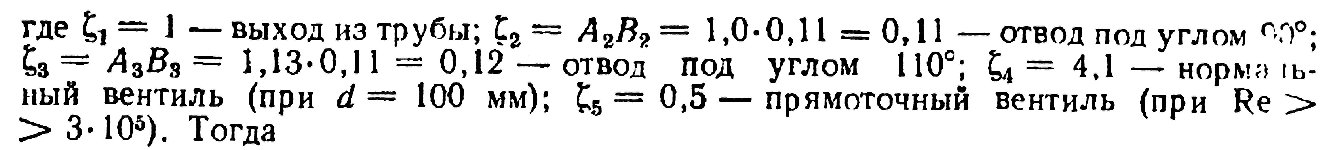 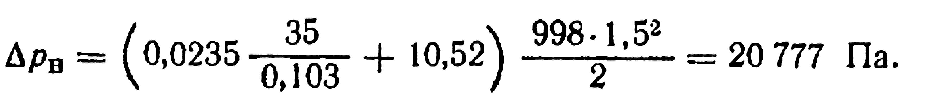 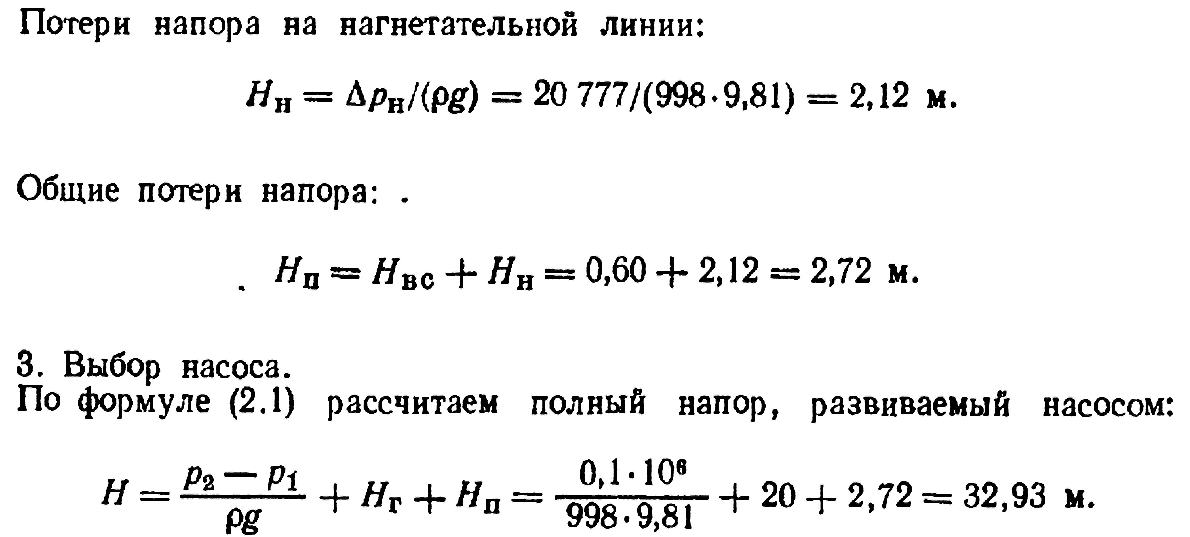 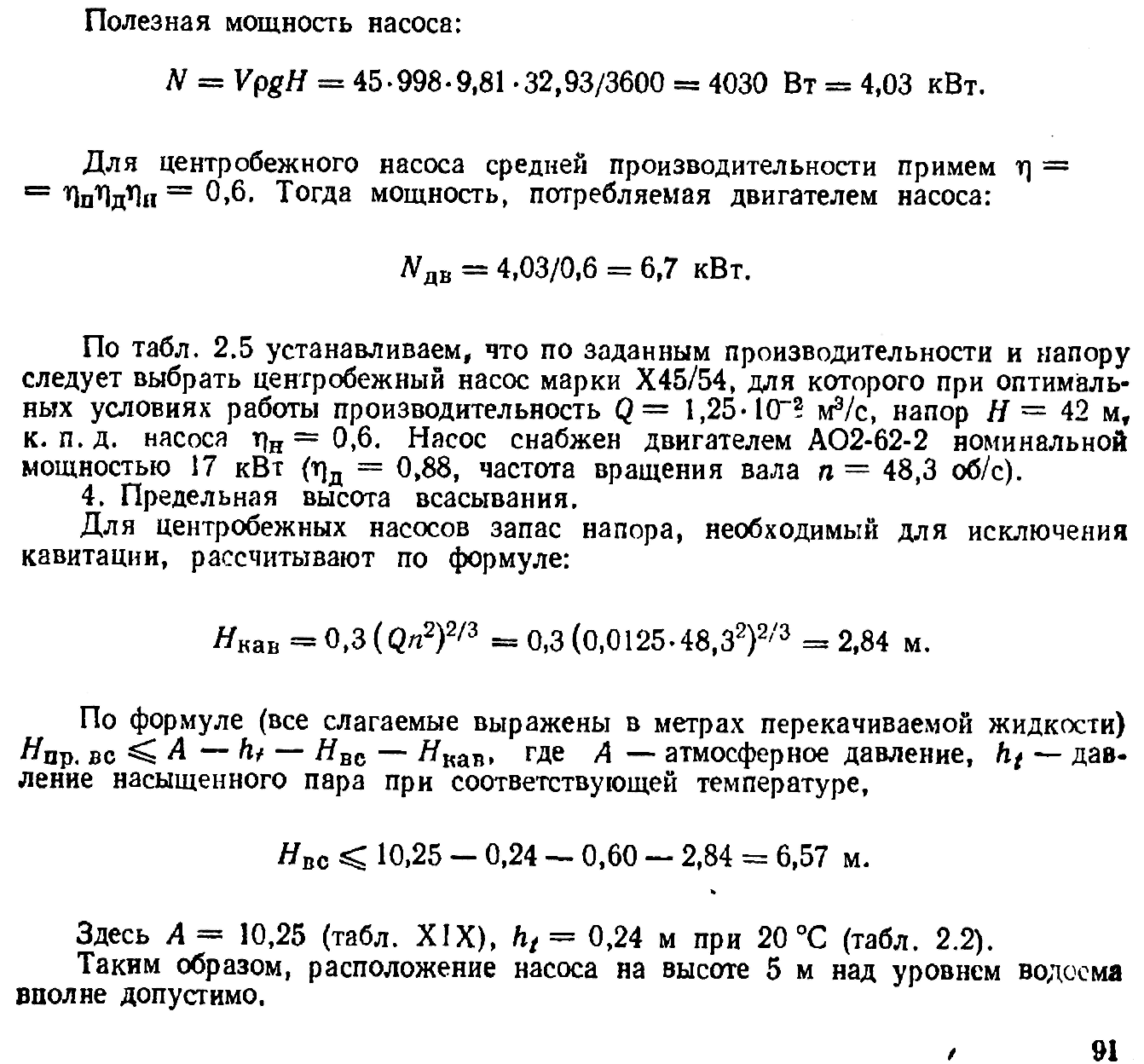 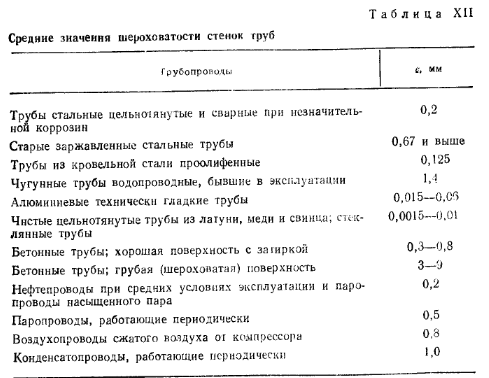 XIXЗависимость атмосферного давления от высоты над уровнем моряПересчет в СИ: 1м вод.ст.=9810 ПаВысота над уровнем моря, м-6000+10020030040050060070080090010001500Атмосферное давление А, м.вод.ст.11,310,310,210,110,09,89,79,69,59,49,39,28,6